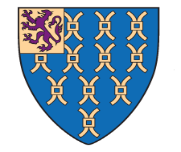 Merchandise Price ListPlease note the products below are available either at Reception or the Library. Selected products are available for purchase at our Online shop.ItemPrice A Lincoln’s Inn Commonplace book£35.00The Chapels of Lincoln’s Inn booklet£5.00LIBLA cookbook£5.00An Introduction to Lincoln’s Inn booklet£3.50Inns of Court postcards£3.00Lincoln's Inn Postcard – Jinnah, Library, Undercroft0.70 each or 5 for £3 Lincoln’s Inn Umbrella£14.50Lincoln's Inn Shield Cufflinks£34.00Lincoln's Inn Lapel pin£9.00Lincoln's Inn Tie£34.00Lincoln's Inn Crystal tumblers£77.00Lincoln's Inn Pen£30.00Lincoln's Inn large Teapot£20.00Lincoln's Inn small Teapot£10.00Lincoln’s Inn mug£9.00Lincoln’s Inn Bone China Bauble£18.00Christmas at Lincoln's Inn CD£5.00Lincoln's Inn Christmas cards 20191 pack for £5.50 or 2 packs for £10.00Lincoln’s Inn diary 2020£7